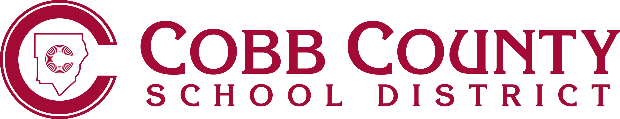 Dual Enrollment Student Participation Agreement Date: ____________The Dual Enrollment (DE) program provides opportunities for eligible students in grades 9-12 to enroll part or full time in postsecondary institutions and take college courses to earn both high school and college credit. Dual Enrollment (DE) Requirements (Reviewed and initialed by Parents / Guardians)______ The student’s Individual Graduation Plan has been updated to reflect the plan of the student through the Dual                Enrollment program.______ The eligible DE student must contact the high school counselor for approval before any course/schedule changes or withdrawals can be made during the semester/quarter. All DE courses and the course grade will become part of the student’s high school permanent transcript.______The student and parent(s) or guardian(s) acknowledges that should a participating DE student choose to withdraw from a college course during the first 10 days of the CCSD semester the high school will make its best attempt to place that student in a corresponding high school course or credit recovery opportunity to meet course completion and graduation requirements. After the first 10 days the Administrative Rule, IHA-R Grading Systems, section D5a, will apply. Students withdrawing from a course after the first ten days will receive the grade of 10 in the course, and the course and grade shall be recorded on the cumulative record.______DE expectations and responsibilities have been shared by the school counselor and all student and parent / guardian questions and/or concerns have been discussed. ______The parent/guardian acknowledges that the U.S. Department of Education requires that all post- secondary institutions provide training on sexual assault awareness and prevention under the Violence Against Women Act. This mandatory training information will be provided by post-secondary institutions at no cost and could include DE students. ______*A student participating in the High School Postsecondary Graduation Opportunity must complete all state               required coursework and any state-required assessments associated with these courses per the GADOE                 assessment guidelines/requirement; whether courses are taken at the high school or through DE. High School              Postsecondary Graduation Opportunity requirements will be explained by the high school counselor during the              advisement session. Dual Enrollment (DE) / Quarter of Participation: This document is required each semester/ quarter of DE participation.	Term: _________________________                                                  Year: ___________________________I have applied or plan to apply as a DE student to the following College / Postsecondary Institutions(s):____________________________________________________________________________________________________________________________________________________________________________High School Courses for Credit through Dual Enrollment (DE) – Final Schedule will be based on college availability.Check One Below______Part Time Dual Enrollment Students (Combination of DE + High School course(s) to equal full high school schedule)______Full Time Dual Enrollment Students (DE courses – minimum of 12+ hours with at least 4+ Postsecondary Courses.)Students Pursuing High School Postsecondary Graduation OpportunityCheck One Below______Associate’s Degree______Technical College Diploma______Two Technical College Certificates (TCCs)Program Study/ Major: ______________________________________________________________Anticipated Completion Date: _________________________________________________________V. Dual Enrollment Participation SignaturesStudent Name Printed_________________________________________________Date___________________________Student Signature__________________________________________________________________________________Student Phone Number_____________________ Student Email____________________________________________Parent/Guardian Name Printed_______________________________________Date___________________________Parent/Guardian Signature_________________________________________________________________________Parent Phone Number_________________________ Parent Email___________________________________________School Counselor Name Printed_________________________________________Date__________________________School Counselor Signature_________________________________________________________________________Phone Number__________________________ Email_______________________________________________________VI. General InformationDual Enrollment classes attended on the college campus follow the college calendar and dual enrollment classes attended on the high school campus during their scheduled school day follow the high school calendar.Students participating in dual enrollment college courses should do so with the knowledge that the course work may be more rigorous and challenging than high school courses. Students are held to a higher degree of independent responsibility and accountability than in regular high school classes.VII. NotesName of Student ____________________________    High School           ____________________________       Date of Birth         ____________________________   Student Number          ____________________________Current Grade Level    ____________________________Anticipated Graduation Date_______________________High School Course Number and NameCorresponding College Course in Dual Enrollment  Course Directory 